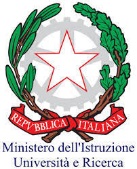 Allegato 1Il/La sottoscritto/a…………………..……………………………………….. nato/a il ……………… a ………………………….…., residente a …………………………… Via/piazza ……..…………...……………………………………., c.f.: …………………………………….., recapito telefonico ………………………………………, indirizzo mail ………………………………………………… in qualità di:docente (specificare materia)  ……………………………………………….…………………ATA (specificare qualifica: AA – AT - CS) ……………………………………….………….Tipologia contratto (tempo determinato/indeterminato) ……………………………………….  DICHIARAla propria disponibilità a partecipare a: Programma Erasmus+ Call 2020- KA2 Partenariati Strategici per Scambi tra Scuole – Settore istruzione scolastica per il seguente Progetto e per la relativa figura (crociare la figura interessata all’interno del relativo progetto):Progetto ERASMUS  Codice 2020-1-CZ01-KA229-078451_4 “Can you play with me?”n° 3 Docenti Responsabili della Implementazione;n° 1 Docente Responsabile della Disseminazione;n° 1 Docente Responsabile della Valutazione;n° 1 Assistente Amministrativo;n° 1 Assistente Tecnico;n° 1 Collaboratore Scolastico.Progetto ERASMUS Codice 2020-1-IT02-KA229-079035_1 “Sharing cultural treasures”n° 3 Docenti Responsabili della Implementazione;n° 1 Docente Responsabile della Disseminazione;n° 1 Docente Responsabile della Valutazione;n° 1 Assistente Amministrativo;n° 1 Assistente Tecnico;n° 1 Collaboratore Scolastico.A tal fine dichiara il possesso dei seguenti requisiti:livello di conoscenza della lingua inglese      ottimo               buono               sufficientePossesso di certificazioni linguisticheSì                  No	Specificare livello ………..competenze informatiche possedute/certificate (specificare se acquisite tramite corsi specifici o con Patente ECDL) ……………………………………….……………………….……………………………………………………………………………………………………………………..………………disponibilità a realizzare attività innovative con gli alunni; Sì               Nodisponibilità a documentare e monitorare il percorso sviluppato.Sì              NoCapacità di lavorare in team            ottimo               buono               sufficiente   I dati personali che entreranno in possesso dell’Istituto, a seguito della presente disponibilità, saranno trattati nel rispetto della legislazione sulla tutela della privacy (Decreto n. 101 del 10.08.2018, in ottemperanza al GDPR – Regolamento UE 2016/679, abrogativo del D. Lgs. 196/2003). Luogo e data ………………………………..                                                                                                                                                FIRMA									__________________________Allegati:Curriculum vitaeDocumento di identità